	 	Załącznik nr 2 ZGODA NA PRZYJĘCIE PEŁNOMOCNICTWA DO GŁOSOWANIA  W REFERENDUM LOKALNYM 1 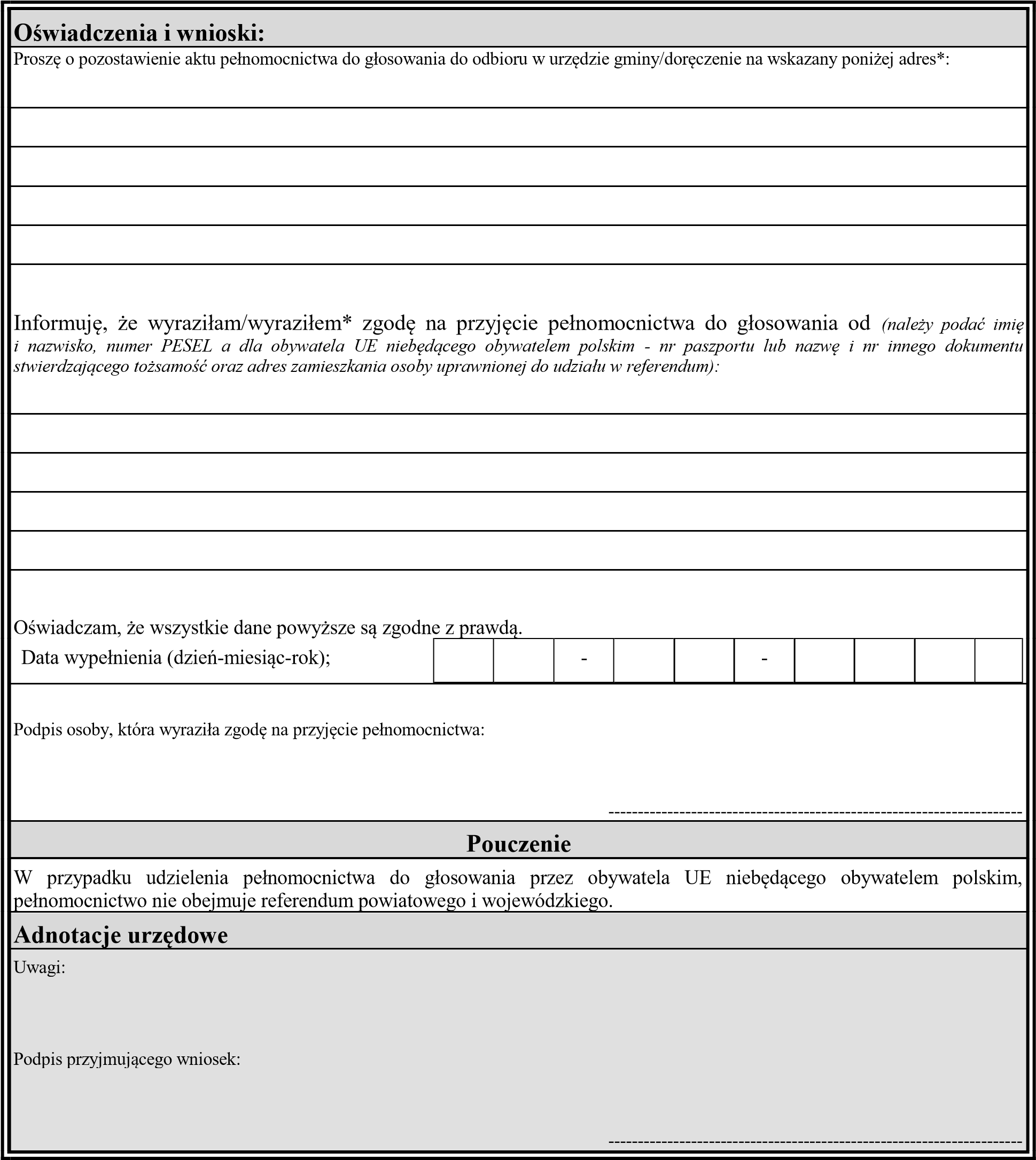 *  Niepotrzebne skreślić **  Wstępnym jest ojciec, matka, dziadek, babka itd. ***  Zstępnym jest syn, córka, wnuk, wnuczka itd. 2 Miejsce składania Miejsce składania Wójt/Burmistrz/Prezydent Miasta *, do którego kierowany jest wniosek:  Wójt/Burmistrz/Prezydent Miasta *, do którego kierowany jest wniosek:  Wyrażam zgodę na przyjęcie pełnomocnictwa do głosowania w referendum gminnym w sprawie odwołania …………………………………………………. przed upływem kadencji, zarządzonym na (podać datę referendum): Wyrażam zgodę na przyjęcie pełnomocnictwa do głosowania w referendum gminnym w sprawie odwołania …………………………………………………. przed upływem kadencji, zarządzonym na (podać datę referendum): Dane osoby, która wyraziła zgodę na przyjęcie pełnomocnictwa Dane osoby, która wyraziła zgodę na przyjęcie pełnomocnictwa Imię (imiona):  Imię (imiona):  Nazwisko:  Nazwisko:  Imię ojca:  Data urodzenia (dzień-miesiąc-rok):  Numer PESEL (a dla obywatela UE niebędącego obywatelem polskim- nr paszportu lub nazwa i nr innego dokumentu stwierdzającego tożsamość): Numer PESEL (a dla obywatela UE niebędącego obywatelem polskim- nr paszportu lub nazwa i nr innego dokumentu stwierdzającego tożsamość): Adres zamieszkania: Adres zamieszkania: Osoba, która wyraziła zgodę na przyjęcie pełnomocnictwa, jest dla osoby uprawnionej do udziału w referendum wstępnym**, zstępnym***, małżonkiem, bratem, siostrą lub osobą pozostającą w stosunku przysposobienia, opieki lub kurateli: Osoba, która wyraziła zgodę na przyjęcie pełnomocnictwa, jest dla osoby uprawnionej do udziału w referendum wstępnym**, zstępnym***, małżonkiem, bratem, siostrą lub osobą pozostającą w stosunku przysposobienia, opieki lub kurateli: TAK*    	NIE*    TAK*    	NIE*    Dane osoby uprawnionej do udziału w referendum udzielającej pełnomocnictwa do głosowania Dane osoby uprawnionej do udziału w referendum udzielającej pełnomocnictwa do głosowania Imię (imiona):  Imię (imiona):  Nazwisko:  Nazwisko:  Imię ojca:  Data urodzenia (dzień-miesiąc-rok):  Numer PESEL (a dla obywatela UE niebędącego obywatelem polskim- nr paszportu lub nazwa i nr innego dokumentu stwierdzającego tożsamość): Numer PESEL (a dla obywatela UE niebędącego obywatelem polskim- nr paszportu lub nazwa i nr innego dokumentu stwierdzającego tożsamość): Adres zamieszkania: Adres zamieszkania: 